Friends with an old book; The City and Country Builder's and Workman's Treasury of Designs3.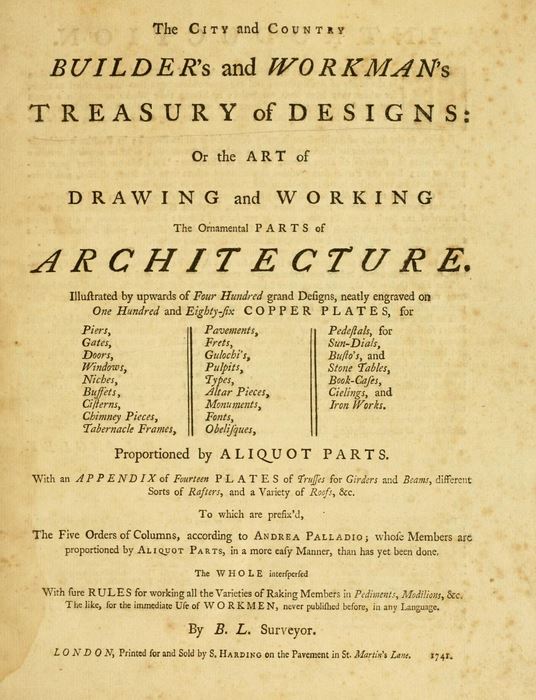 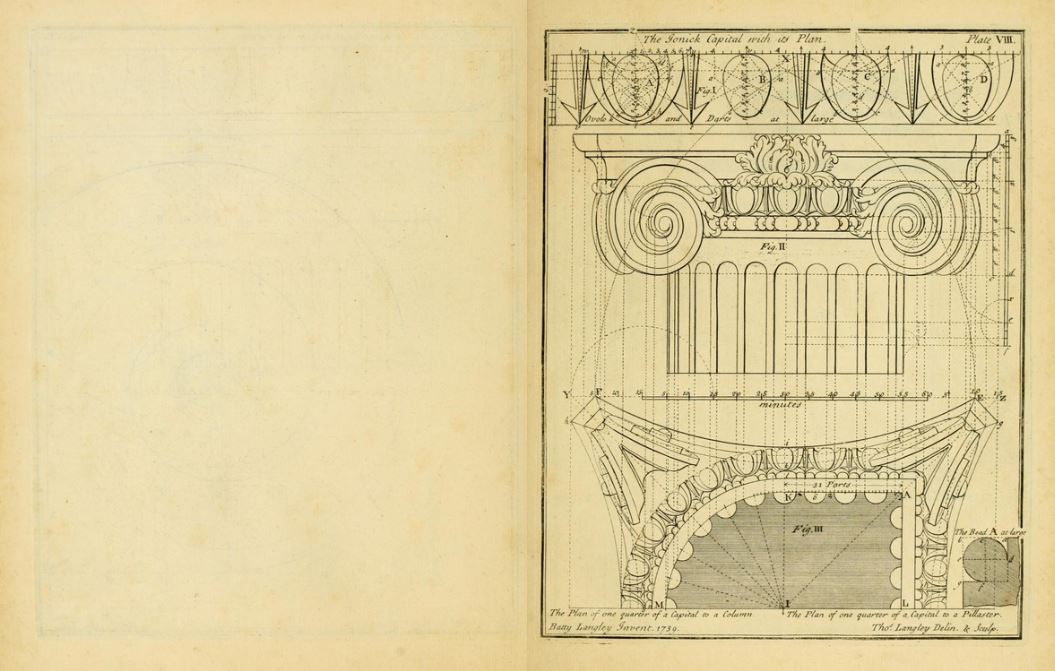 Hannah Schenkel, Leia Steiner & Yamuna Parmar